   Программное содержание:    Продолжать знакомить детей с фольклором. Продолжать знакомить детей с традицией русского народа – посиделками.    Формировать познавательную активность, умение участвовать в совместной игре с другими детьми, вести себя адекватно в обществе детей и взрослых. Учить применять полученные навыки общения в игровых ситуациях.   Воспитывать любовь к родному языку, создавать у детей радостное настроение. Ход.   Дети стоят перед закрытой дверью зала. Держат в руках бубенцы деревянные ложки.    Хозяйка. Ох, и вечер больно дологНасчитано сорок ёлокТо на лавке посижу,То в окошко погляжу.	Позову-ка я ребят на посиделкиЭй, девчонки – веселушки,Озорные хохотушки!Эй, ребята – молодцы!Озорные удальцы!Приходите поплясать,Долгий вечер скоротать!   Дети стуча и звеня музыкальными инструментами входят в зал, встают полукругом.    Реб. Спасибо, хозяюшка, что позвала нас в гости.   Реб. В избу твою жаркую мы пришли с подарками (преподносит хозяйке подарки: платок).   Собрались мы позабавиться да потешиться, потушить, поиграть, посмеяться!   Хозяйка. Смех вам да веселье!   Реб. На завалинке, в светелкеИли на бревнышках какихСобирали посиделкиПожилых и молодых   Реб. При лучине ли сиделиИль под светлый небосвод – Говорили, песни пелиДа водили хоровод.   Реб. Добрым чаем угощались С медом, явно без конфетКак и нынче, мы общались – Без общенья жизни нет.   Реб. А играли как! В горелки!Ах, горелки хорошиСловом, эти посиделкиБыли праздником души.   Хозяйка. Быт людей отличен векомПоменялся старый мирНынче все мы «по сусекам»Личных дел или квартир.   Реб. Наш досуг порою мелокИ чего там говорить,Скучно жить без посиделок,Их бы надо возродить.   Хозяйка. Если бы « в своей тарелке»И пришли к нам не на час,Предлагаем посиделкиМы открыть вот здесь, сейчас   Реб. Отдых – это не безделкиВремя игр и новостей.   Реб. Начинаем посиделки!Открываем посиделки!   Все хором. Для друзей и для гостей.   Реб. Что за славный денек!Собирается, народБудем петь и шутитьДа зиму веселить.   Хоровод.   Хозяйка. Гость во двор – хозяину радость.Красному гостю – красное место.Будьте как дома, присаживайтесь(Дети садятся на лавки).   Реб. Девочки – беляночкиГде вы набелилися   Реб. Мы вчера коров доилиМолочком умылися.   Реб. Вы послушайте, девчатаНаскладушку буду петь:«Стучит, бренчит по улице:Фома едет на курицеТимошка – на кошке.По кривой дорожке»(Слышен стук, бренчание; из печи показывается «домовой Кузя»).   Домовой. Ишь, какие прыткие! Соломинка вам в нос! (Чихает). Я, можно сказать, век здесь живу. Дом, можно сказать на мне домовом Кузе держится и никаких там тебе колокольчиков, бубенчиков, ложечек. Я там спал со своим котом хорошо. А вы явились – да с песнями, да с инструментами! Где, спрашивается, справедливость? Меня – будить, кота – будить! Одним все, а другим – ничего!Соломинка вам в нос! (Отбирает у детей музыкальные инструменты).   Хозяйка. Кузенька, не сердись, пожалуйстаМы с ребятами не хотели будить тебя и твоего кота.Кузя, а дети про котика твоего потешки рассказать могут! Вот послушай:   Реб. Как у нашего котаШубка очень хороша,Как у котика усыУдивительной красы,Глазки смелые,Зубки белые.   Реб. Пошел котик на торжок,Купил котик пирожокПошел котик на улочку?Купил котик булочкуСамому ли съестьИли Бореньке снесть?Я и сам укушуДа и Бореньке снесу!   Домовой. Молодцы, хорошие потешки про моего кота рассказали. Ему тоже понравилось. Вон как мурлычет!   Хозяйка. Тогда поиграйте с нами!   Игра с котом и домовым «Мыши и кот» 2 раза.   Хозяйка. Кузенька, отдай, пожалуйста наши музыкальные инструменты.   Домовой. Перво-наперво отгадайте-ка загадки:Морщинистый ТитВсю деревню веселит. (Гармонь).Каким инструментом можно щи хлебать? (Ложкой).Деревянная девчонкаПеть умеет звонко – звонкоА ну-ка, угадай-каЧто это? (Балалайка).   Дети отгадывают.   Домовой. На инструментах вы играете, а вот как без них?   Реб. В нашем оркестре всего понемножку.   Помогут оркестру и наши ладошки.   Песня с хлопками.   Домовой. Молодцы, обошлись без инструментов.   Так и быть, отдам вам ваши ложки и бубенцы, продолжайте свое веселье, а я пойду посплю, стар уже стал.   Хозяйка. А теперь давайте с вамиПопоем и спляшемИ покажем как играют,Хохломские ложки наши!«Шумовой оркестр».   Хозяйка. Собрались мы позабавиться, да потешиться.Эй веселый народ, становись в хоровод!   р.н. игра «Плетень» 2 раза. (Дети садятся).   Хозяйка. А сейчас пусть и наши гости – мамы и бабушки – покажут свои умения. (Родители демонстрируют свои умения).   Хозяйка. (Выходит с самоваром).Я иду, иду, идуСамовар в руках несуСамовар в руках несуПрибауточку пою: «Эй, чай, чай, чайУж, ты, кукушка, встречайЧай – то мой уж закипает?»Чего к чаю, не хватает?   Дети. Молочка!   Хозяйка. Уж как я ль свою коровушку люблю!Сытна пойла я коровушке нальюЧтоб сыта была коровушка мояЧтобы молочка побольше дала.Где, ты, Буренушка моя милая?   (На ширме появляется корова дает хозяйке кувшин с молоком).   Хозяйка. Спасибо, тебе, Буренушка моя!Ну вот и молочко к чаю!А напоследок мы порадуем вас задорной пляской. Ребята, приглашайте  гостей.    (Дети и родители пляшут под р.н.м.).   Хозяйка. А сейчас мы приглашаем Всех вас на чаепитие!Развлечение«Веселые посиделки»В средней группеСоставила и провела: Евтеева Елена Александровнавоспитатель МБДОУ «Детский сад № 1 р.п. Ровное»Ровенского Муниципального района Саратовской области 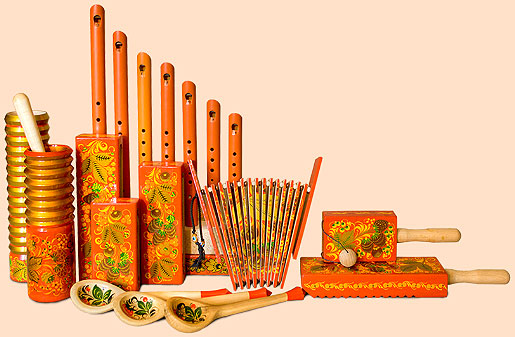 2012 г.